  		   PITTSBURGH ELITE OFFICIATING CAMPS  		     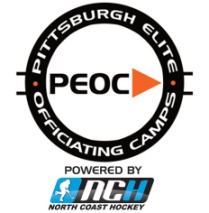 2015 VETERAN DEVELOPMENT CAMP MAY 15 – 17  .  CENTER ICE ARENA – DELMONT, PATEAM ASSIGNMENTS & SCHEDULEON-ICE SESSION GAME SCHEDULE________________________________________________________________________________________2015 PEOC VETERAN DEVELOPMENT CAMP – PRESENETED BY EIRI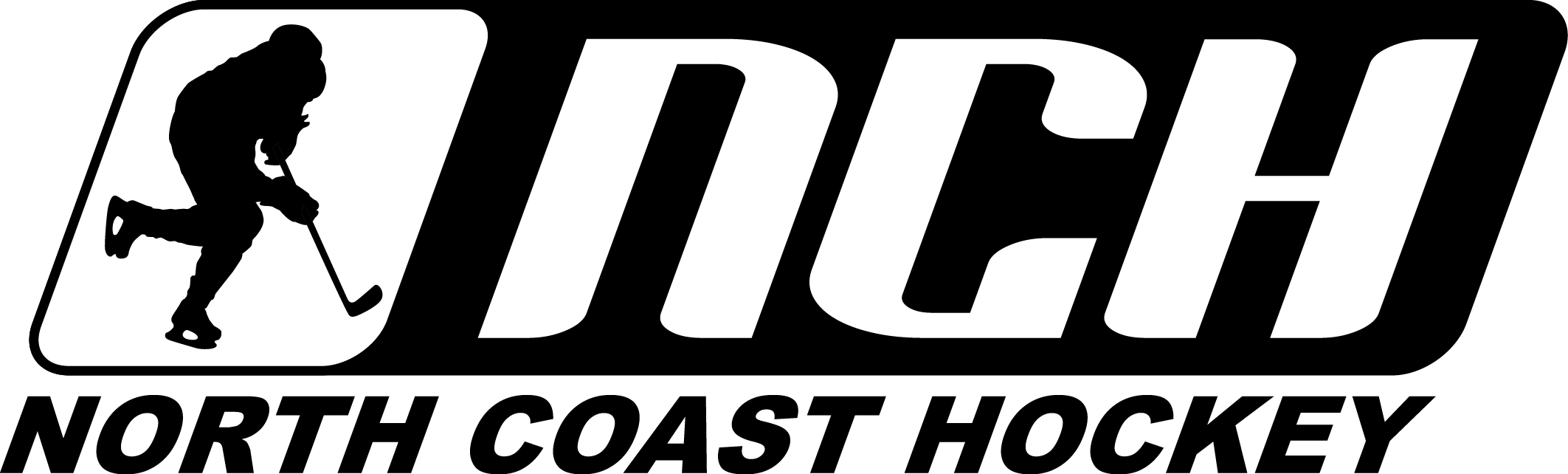 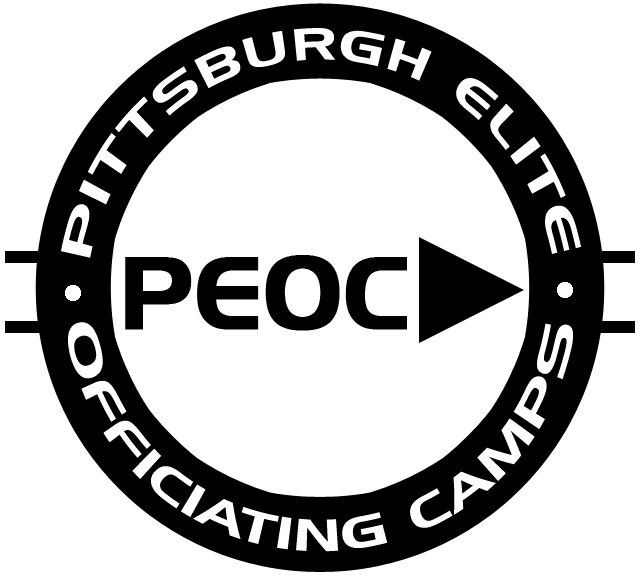 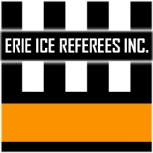 TEAM ORANGETEAM BLACKTEAM GREYAndolina, JakeHarding, JohnMeskin, AlexanderBojarski, JeffHendry, ToddPolonkey, SteveButala, TimothyHorvath, JeffRuscin, AlexanderCampalong, DaleKiger, AndrewStarr, JamesCampbell, ShaneKish, RyanTownsend, TedDavis, ZackKozhokin, PlavoWalter, Andrewde Leon, MarioLavrich, RichardWhitehead, PaulFedor, DonLeety, JamesWhitfield, GreggDateHome TeamVisiting TeamOfficiating TeamFriday, 5/15/15Team BlackTeam GreyTeam OrangeSaturday, 5/16/15Team GreyTeam OrangeTeam BlackSunday, 5/17/15Team OrangeTeam BlackTeam Grey